Sermon Notes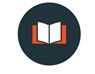 “A New Meal for a New Exodus (Part 4)”Mark 14:22-2522 While they were eating, Jesus took bread, gave thanks and broke it, and gave it to his disciples, saying, “Take it; this is my body.” 23 Then he took the cup, gave thanks and offered it to them, and they all drank from it. 24 “This is my blood of the covenant, which is poured out for many,” he said to them. 25 “I tell you the truth, I will not drink again of the fruit of the vine until that day when I drink it anew in the kingdom of God.” Because of Christmas, a ____________________________ with God is available to us.  Jesus’ New Covenant is Better (Hebrews 8)1. Offers redemption from __________________ Romans 6:23 23 For the wages of sin is death, but the gift of God is eternal life in Christ Jesus our Lord. 2. The condition of blessing is _____________________ Ephesians 2:8 8 For it is by grace you have been saved, through faith—and this not from yourselves, it is the gift of God— 3. Access to God for ________________________ 1 Timothy 2:4 4 who wants all men to be saved and to come to a knowledge of the truth. 4.  _____________________ transformation 2 Corinthians 3:3 3 You show that you are a letter from Christ, the result of our ministry, written not with ink but with the Spirit of the living God, not on tablets of stone but on tablets of human hearts. 5. ___________________-empoweredPhilippians 1:6 6 being confident of this, that he who began a good work in you will carry it on to completion until the day of Christ Jesus. 6. Freedom to live the Law __________________John 13:34–35 34 “A new command I give you: Love one another. As I have loved you, so you must love one another. 35 By this all men will know that you are my disciples, if you love one another.” Questions for Discussion1. What was the most personally impactful aspect of Sunday’s message?  2. What difference does it make to understand Covenant as “partnership with God for a larger purpose”?  How is this different from having “a relationship with God”?3. Were there aspect(s) of the new covenant that were highlighted Sunday were new to you?4. Read Hebrews 8. What are some ways that the new covenant declared to be superior to the old in this chapter?5. What difference does it make knowing we are no longer obligated to keep the (good) law of the Old Covenant and instead are commanded to keep the (better) law of Christ?  6. Read John 13:34-35, Galatians 6:2, Galatians 5:14.  What are ways you and your small group can fulfill this New Covenant law together?